Литературный институт имени А.М. ГорькогоМинистерства культуры Российской Федерации*Дом национальных литератур                  (Москва, Тверской бульвар, 25)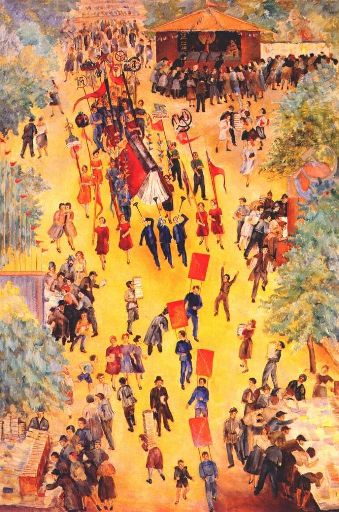 Научно-практическая конференция «ЛИТЕРАТУРА НАРОДОВ РОССИИ И РЕВОЛЮЦИЯ»25–27 октября 2017 г.25 ОКТЯБРЯ, СРЕДА10.30–11.30. Регистрация участников.Первое заседание11.30–14.00 «Русские писатели в 1917 году». Вступительное слово ректора Литературного института, д.ф.н. Алексея Николаевича Варламова. *Революционно-демократическая аксиология и истолкование русской классической литературы после Октября. Иван Андреевич Есаулов, д.ф.н.  «Русский дневник» Пьера Паскаля (1916–1918 гг.). Борис Николаевич Тарасов, д.ф.н. «Делайте свою революцию потише»:  революция и наука. Алексей Леонидович Налепин, д.ф.н.Гендерное отношение к женской поэзии до и после 1917 года (от Мирры Лохвицкой до Марии Шкапской). Михаил Арамисович Айвазян, к.фил.н.Писатель и герой русской детской литературы и литературы о детях после 1917 года: эволюция взаимоотношений. Александр Петрович Торопцев.Мифы о русской революции в творчестве Иоганнеса Р. Бехера. Алла Алексеевна Стрельникова, к.ф.н.Русская литература – революция – Россия в латиноамериканском осмыслении первой трети ХХ века. Мария Федоровна Надъярных, к.ф.н.Перерыв на обед: 14:00–14:45Второе заседание14.45–17.30Смута в русской истории XVII и XX веков: модели национальной катастрофы и гражданской войны. Алексей Леонидович Савельев.Тема народного единства и её трансформация в русской лирике 1914-1918 гг. Ольга Юрьевна Саленко, к.ф.н.Русская революция глазами английских писателей. Елена Алимовна Кешокова, к.ф.н.  Образ русской революции в «Испано-американском иллюстрированном журнале». Екатерина Эдуардовна Юрчик, к.ист.н.Игорь Васильевич Лотарёв в революции и о революции. Сергей Николаевич Лебедев, д.э.н.Восприятие русской революции в Германии сквозь призму личности и творчества В.В. Маяковского.  Тамара Викторовна Кудрявцева, д.ф.н.Русское и советское в наследии Марии Шкапской. Ольга Николаевна Литвинова, аспирантка.Судьба творческого наследия удмуртского писателя Кузебая Герда (1897–1937). Андрей Павлович Гоголев, аспирант.Педагогический эксперимент как сюжетный мотив повести Н. Огнёва «Дневник Кости Рябцева». Василий Сергеевич  Алексеенко, аспирант.Сборник стихов «1917» (М.: КПФ «Преображение», 2017): новый опыт издания. Борис Фёдорович Колымагин. 17.30–19.00Круглый стол«Октябрь 1917 года: уроки и размышления». Модератор – к.э.н. Людмила Михайловна Царева. 26 ОКТЯБРЯ, ЧЕТВЕРГТретье заседание10.00–14.00Студенческая секция.Ведущий – к.ф.н. Михаил Николаевич Попов.«Не-антропоморфный взгляд на общество в литературе: текстовая омонимия» (Д. Свифт, Л.Н. Толстой, Н.И. Костомаров, В. Реймонт, Дж. Оруэлл). Александра Алексеевна Смолянская, бакалавр СПбГУ.Взгляд Герберта Уэллса на революцию в России. Луиза Казарасовна Казарян, Анастасия Владимировна Царева, студ. 4-го к. Изображение революционных событий в России в произведении Джона Рида «Десять дней, которые потрясли мир».  Полина Андреевна Лубнина, Дмитрий Алексеевич Кузнецов, студ. 4-го к. Тема Октябрьской революции в России в творчестве Ромена Роллана. Александра Сергеевна Пилипович, студ.  4-го к.Революция в книге Жака Садуля «Записки о большевистской революции». Алина Вадимовна Карпова,  Елена Дмитриевна Кремёнова, студ. 4-го к.Лион Фейхтвангер о социалистической России. Софья Рубеновна Стрельцова, студ. 4-го к.Русская тема в творчестве Этель Лилиан Войнич. Гульнара Равильевна Гареева, студ. 4-го к.Сомерсет Моэм и русская революция. Светлана Магунина, Яна Андреевна Богданова, студ. 5-го к.Герберт Уэллс и Советское государство в 20-30-е гг. XX века. Александра Васильевна Гавронская, студ. 5-го к.Перерыв на обед: 14:00–15:00Четвёртое заседание15.00–18.00Круглый стол «Творческое наследие литературы народов России сегодня: проблемы изучения и перевода; перспективы развития».Посвящается столетию со дня рождения балкарского поэта, фронтовика, выпускника Высших литературных курсов Кайсына Шуваевича Кулиева (1917–1985).Модераторы – д.ф.н. Валерий Сергеевич Модестов, д.ф.н. Казбек Камилович Султанов.●Презентация проекта «Библиотека Литературного института»Координатор  – к.ф.н. Сергей Фёдорович Дмитренко.27 ОКТЯБРЯ, ПЯТНИЦАПятое заседание11.00–13.30Семинар молодых писателей«Социальная проблематика в современной русской литературе и её художественное выражение»14.00–16.00«Десять дней, которые потрясли мир».Историко-поэтическая композиция студентов 2-го курса. Руководитель – к.ист.н. Зоя Михайловна Кочеткова.*Регламент: доклады – до 15  минут; выступления на круглом столе – до 7 минут. *На 1-й стр. – репродукция картины Сергея Лучишкина «Книжный фестиваль (Тверской бульвар)» (1927).*Уполномоч. Главлита Б – 28402Отпечатано на бумаге древесных мастерских Фортинбраса при Умслопогасе им. Валтасара. 